Инструкция по установке и эксплуатации столешниц из древесного массива.Область применения: столешницы, ступени, подоконники, барные и административные стойки, подстолья в ванную комнату.Общие положения:Любые претензии по столешницам следует предъявлять сразу, до установки, т.к. уже установленные столешницы будут рассматриваться как принятый товар. В этом случае, даже, если какие-либо видимые дефекты изделия будут задокументированы, никакие претензии не будут приняты. Так же фирма-продавец не несет ответственность за дефекты столешницы, связанные с плохой пропиткой, уходом или неправильным хранением, установкой столешницы. Возврат столешниц возможен только после специального соглашения с фирмой-продавцом. Информация по изделию:Дерево это естественный, природный материал. Каждое дерево уникально - каждое имеет свою собственную, непохожую на других текстуру древесины. Это словно отпечатки пальцев, есть у всех, но у каждого свои. Столешницы из ценных твердых пород древесины - это натуральная древесина, сращенные ламели различной длины, шириной 40 мм. Ламели могут иметь различные естественные оттенки и структуру, это не может являться рекламацией! Щиты массива высушены до влажности 8-10%; в то время как влажность окружающей среды обычно 50-60%. Поскольку дерево - это натуральны материал, оно может расширяться и сжиматься в зависимости от влажности окружающей среды. Например, уровень влажности 85% может вызвать расширение 4-метровой столешницы до 10 мм в ширину. Пониженная влажность среды может приводить к рассыханию и даже растрескиванию древесины, а так же к уменьшению размеров столешницы. Если столешницу подвергать воздействию различных степеней влажности с верхней и нижней стороны, она начнет выгибаться. Если же перевернуть ее вверх дном, она снова распрямиться. После высушивания дерева, могут появиться небольшие воздушные карманы, которые будут иметь вид небольших трещин на поверхности. Это естественное явление, которое может быть результатом изменения температуры или влажности. Мелкие трещины можно устранить при помощи шпаклевки по дереву. Мелкие трещинки естественны для твердого дерева и не могут служить основанием для претензий и рекламаций!Хранение:Столешницы поступают от производителя ровными и акклиматизированными к различным температурам. Как и все изделия из дерева, столешницы следует хранить в сухом, теплом месте, защищенном от влаги. Во время хранения столешницы следует держать в их первоначальной упаковке и укладывать ровно на опоры так, чтобы между ними мог циркулировать воздух (рис.1). Не подвергайте их воздействию резких изменений температуры и влажности, и следите за изменениями окружающей среды во время сборки. Столешницу рекомендуется внести в помещение не менее чем за сутки до установки. Оптимальная температура в жилом помещении при эксплуатации столешницы 18 - 22°С, относительная влажность 45-60%.Предварительная подготовка:Перед сборкой столешницу надо обработать со всех сторон. Пользуйтесь маслом рекомендуемым продавцом или близким к нему другим. Протирать маслом надо не менее двух раз, затем дать маслу просохнуть (проветривая поверхности после каждой смазки), следуя инструкциям от изготовителя масла.После сборки, столешницу надо тщательно смазать маслом. Проверьте, чтобы все существующие плоскости и торцы были замазаны маслом, уделяя особое внимание вырезам для раковины.Внимание: масло может возгораться!Вырезы:Все вырезы, например, под раковину и т.д. должны быть не менее чем на 5 мм больше, чем сами изделия, что позволит дереву расширяться. Отверстие для смесителя должно не менее чем на 3 мм превосходить по диаметру посадочный размер смесителя. При пользовании электрическим лобзиком с установленной пилкой с обратным зубом, например, Bosch T101 BR, всегда делайте вырез с лицевой стороны столешницы.Внимание: все вырезы надо тщательно промазывать маслом (втирать масло вдоль и поперек волокна для полного заполнения всех пористых поверхностей дерева), чтобы не допустить порчи столешницы от влаги. По краю любого выпила (ребра) должна быть снята фаска размером 2-3 мм х 45 гр. во избежание расщепления волокон древесины и снятия напряжения.Следите, чтобы зазор между соседними вырезами или от края выреза до края столешницы в продольном направлении составлял не менее 250 мм. Расстояние от края выреза до края столешницы в поперечном направлении не должно быть менее 50 мм (рис.2).ВНИМАНИЕ!!! КАТЕГОРИЧЕСКИ ЗАПРЕЩЕНА УСТАНОВКА ИЗМЕЛЬЧИТЕЛЕЙ ОТХОДОВ ПРИ УСТАНОВКЕ МОЕК С ПОДКЛЕЙКОЙ ПОД СТОЛЕШНИЦУ(подстольный монтаж).Основание для рекламации не является разнотон ламелей, т.к. маасив не тонированный и может иметь разные оттенки ламелей.Соединение столешниц:Столешницы должны крепиться между собой соединительными стяжками. Используйте по 2 стяжки на одну 650 мм доску (рис.3).Установка:При установке столешницы обратите внимание на то, что бы рабочая сторона оказалась сверху.Чтобы столешница могла беспрепятственно расширяться важно, чтобы существовал зазор между столешницей и стеной, особенно когда устанавливаются U-образные или угловые столешницы (рис.4).Для лучшего функционирования столешницы важно, чтобы все кухонные блоки были установлены правильно, т.е. чтобы рабочие поверхности были на одном уровне (рис5). Торцы столешницы крепятся 3-мя винтами на расстоянии 300-500 мм друг от друга. Там, где корпус кухонного шкафа не позволяет закрепить столешницу, следует использовать кронштейны.Просверлите отверстия 10 мм в верхней стенке шкафа и привинтите столешницу винтами с шайбами. Не привинчивайте столешницу слишком плотно к шкафам, чтобы у нее была возможность двигаться (рис.6).При установке на шкаф со сплошной верхней крышкой поместите планки толщиной 4-6 мм между шкафом и столешницей для циркуляции воздуха под столешницей (рис.7). Закрепите столешницу по торцам на 2-3 винтах. В крышке шкафа при этом высверлите эллипсообразные отверстия. Сдвигая столешницу выберите необходимое положение и зафиксируйте ее.Крепление:Просверлите отверстия в крышке шкафов так, чтобы иметь возможность затягивать болты стяжек изнутри шкафа. Вставьте соединительную ламель, сдвиньте столешницы до зазора 3-4 мм между ними.Установите болты стяжек. Проложите шайбы под болты стяжек и закрутите болты накрепко.Не забывайте сделать окончательную затяжку и подгонку креплений при завершении установки (рис.8).Рекомендации по эксплуатации:Всегда защищайте столешницу от тепла (кухонной плиты, батарей отопления, и т.д.) и от влаги (посудомоечных машин, стиральных машин и т.д.) алюминиевой фольгой (рис.9). Бытовые приборы, которые излучают тепло (кофеварки, тостеры, плиты и т.п.) не следует ставить непосредственно на поверхность столешницы, т.к. дерево может рассохнуться, могут появиться трещины (рис.10). Мелкие трещины не опасны - просто еще раз протрите их маслом.Не режьте на поверхности, а используйте для этого разделочные доски, иначе вы испортите поверхность.Любые жидкости, особенно с красящими веществами должны быть немедленно удалены с поверхности, иначе они проникнут внутрьХотя дерево термостойкое, но не рекомендуется ставить горячие кастрюли и сковородки непосредственно на поверхность, можете испортить защитное покрытие, используйте для этого подставки.Не оставляйте на поверхности мокрые тряпки и предметы.Свободно стоящие столешницы/навесные столы:Свободно стоящие столешницы или навесные столы длиннее 250 мм, должны поддерживаться опорой или вставными Т-образными брусьями во избежание прогиба (рис.11).Уход:
Для защиты поверхности столешницы используйте специальные подкладки на участках, подвергающихся активному воздействию. Старайтесь избегать попадания воды на покрытие из твердой древесины: это может привести к потускнению и повреждению покрытия. Деревянную столешницу легко чистить. Время от времени протирайте ее влажной (хорошо отжатой) тряпкой. Лакированное покрытие не требует особой заботы в первые 10-20 лет. Затем Вы можете обновить или полностью сменить его. Проследите, чтобы старый слой лака был полностью удален. Новое лаковое покрытие наносите в два слоя. Используйте для покрытия только лаки, допущенные к контакту с пищевыми продуктами, например, Sayrlack AF7220.Поверхность, обработанная маслом, очень приятна на ощупь. Масло создает ощущение естественности и подчеркивает волокна дерева, углубляя их цвет. Уникальные масляные покрытия, типа HABiol, представляют собой смесь масла и воска и не содержат растворителей. Такая поверхность очень устойчива как к грязи, так и к износу. Ультрафиолетовое излучение приводит к полимеризации масла. Поэтому, промасленные столешницы облучают ультрафиолетовыми лампами или оставляют на солнце для дополнительного отверждения поверхности.Своевременно убирайте с поверхности пролитую жидкость и удаляйте пятна. Всегда после уборки влажной тряпкой вытирайте стол насухо. Пропитанные маслом деревянные столешницы требуют периодического ухода, заключающегося в очистке и обработке маслом для восстановления, что обеспечивает новое защитное покрытие. Частота пропитывания маслом зависит от режима использования Вашей столешницы и от степени износа, но не реже 1 раза в 2 месяца. Следует всегда точно выполнять инструкции, прилагаемые производителем к средствам по восстановлению покрытия.Для повседневной очистки пользуйтесь мягким мылом с водой и мягкой тканью (не используйте концентрированные моющие средства). Никогда не пользуйтесь продуктами, содержащими аммиак (нашатырный спирт) или чистящий порошок. При удалении масляного слоя с поверхности необходимо восстановить его.Любые загрязнения должны быть удалены с поверхности дерева немедленно. Небольшие загрязнения можно удалить с поверхности с помощью воды, мыльного раствора и мягкой губки. Более сильные загрязнения удаляются с использованием абразивной губки (Р 180) или абразивной ленты (Р 240). Внимание!Пролитая жидкость, капли воды, влажные следы от тарелок, стаканов, чашек и т.д. должны быть удалены с поверхности дерева. Немедленно обработайте поверхность маслом.Не допускайте впитывания загрязнений в поверхность дерева.Все способы ухода за поверхностью требуют ее повторной обработки маслом HABiol: - после очищения поверхности нанесите небольшое количество масла HABiol (приблизительно 5 гр./кв.м) на большую площадь, вотрите его и отполируйте. Убедитесь, что на поверхности не осталось влажных пятен. При правильной обработке восстановленный участок будет неотличим от соседних.Краткое руководство по удалению пятен.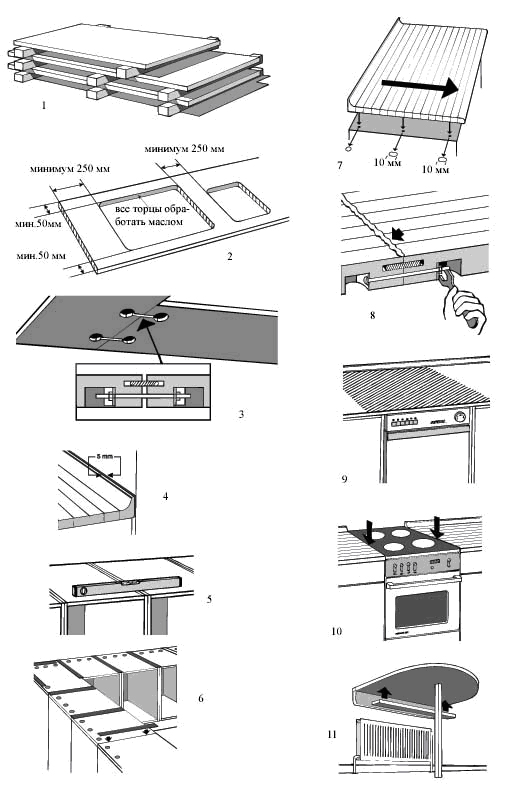 ЗагрязнениеОбработкаШоколад, резина, сажа, смола.Очистители на основе керосина, спирта, и т.д.Мел, карандаши, губная помада, фломастер, тушь, краски и т.д.Метиловый спирт с водой (1/1)КровьХолодная водаОрганические веществаМягкие синтетические моющие средстваСвечной воск, жевательная резинкаОхлаждение загрязнения пакетом со льдом и осторожное соскабливание